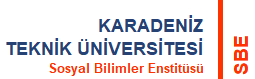 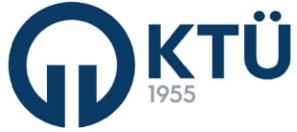 gün.ay.202. ANABİLİM DALI BAŞKANLIĞINABaşarısız olduğum aşağıda kodu yazılı ders / derslerin yerine başarılı olduğum kodu adı yazılı dersi saydırmak istiyorum.Gereğini arz ederim.                                                                                                                                                               İmza                                                                                                                                                 Öğrenci Adı Soyadı                                                                                                 Uygundur                                                                                                     İmza                                                                                        Danışman Adı Soyadıgün.ay.202.SOSYAL BİLİMLER ENSTİTÜSÜ MÜDÜRLÜĞÜNE     Yukarıda adı ve soyadı yazılı öğrencimizin başarısız olduğu dersin yerine başarılı olduğu dersi saydırabilmesi anabilim dalı başkanlığımızca uygun görülmüştür / görülmemiştir.                                                                                                                                                                             İmza / E-imza                                                                                                                                                                      Anabilim Dalı BaşkanıEKEk 1. 1 adet transkriptHazırlayanKontrol EdenOnaylayanEnstitü SekreterliğiEnstitü Kalite KomisyonuEnstitü Müdürü